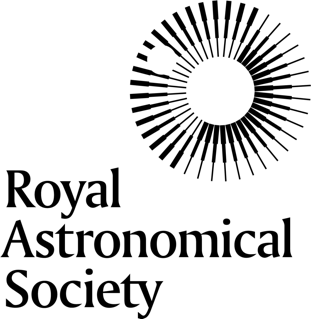 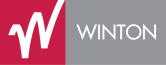 RAS online GCSE Poster Competition – sponsored by WintonThe RAS invites you to present an astronomy or geophysics topic of your choice as an academic style digital poster with book token prizes of:1st = £1002nd = £503rd = £25The deadline for submitting your poster is 1 February 2021. Please email your poster to awards@ras.ac.uk and include your name, school address (if applicable) and the name and email address of your GCSE Astronomy teacher.All posters will be displayed on the RAS website, and judging will take place in Spring 2021.Some example ideas for the theme of your poster (but not restricted to these):∙ Evidence of ice volcanos in the Solar System∙ Active Galaxies and Black Holes∙ The seismology of Mars∙ Multiverse theory∙ The Cassini-Huygens mission to SaturnThe poster must be:∙ Portrait or landscape∙ Electronic∙ Created in PowerPoint or similarFor a science poster you need to think about:∙ Style/design: readability, colours, flow, amount of information vs. figures, interesting!∙ Layout: how easy is it to follow the sequence?∙ Readability: font size, amount of text, spelling, grammar∙ Scientific content: is the content scientific enough but suitable for experts and non-experts alike?Format:∙ Main body∙ Title∙ Author(s)∙ Affiliation∙ Aims/Objectives: must be stated∙ Abstract: this is an overview of what your poster presents∙ Method/Introduction: present the problem and introduce key terms ∙ Results/data: graphs, figures, labelled diagrams∙ Conclusions: answer the aims, what is the take home message?∙ AcknowledgementsSuggested text sizes:∙ Title: 85 point∙ Authors: 56pt∙ Sub-headings: 36pt∙ Body text: 24pt∙ Captions: 18ptWhat makes a good poster?∙ Important information should be readable from about 10 feet away∙ Title is short and draws interest∙ Word count of about 300 to 800 words∙ Text is clear and to the point∙ Use of bullets, numbering, and headlines make it easy to read∙ Effective use of graphics, colour and fonts∙ Consistent and clean layout∙ Includes acknowledgments, your name and institutional affiliationExample templates, but you don’t have to follow these: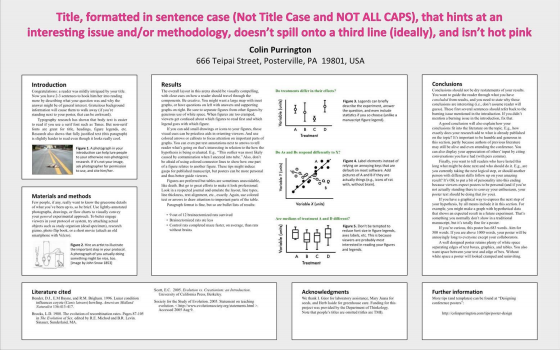 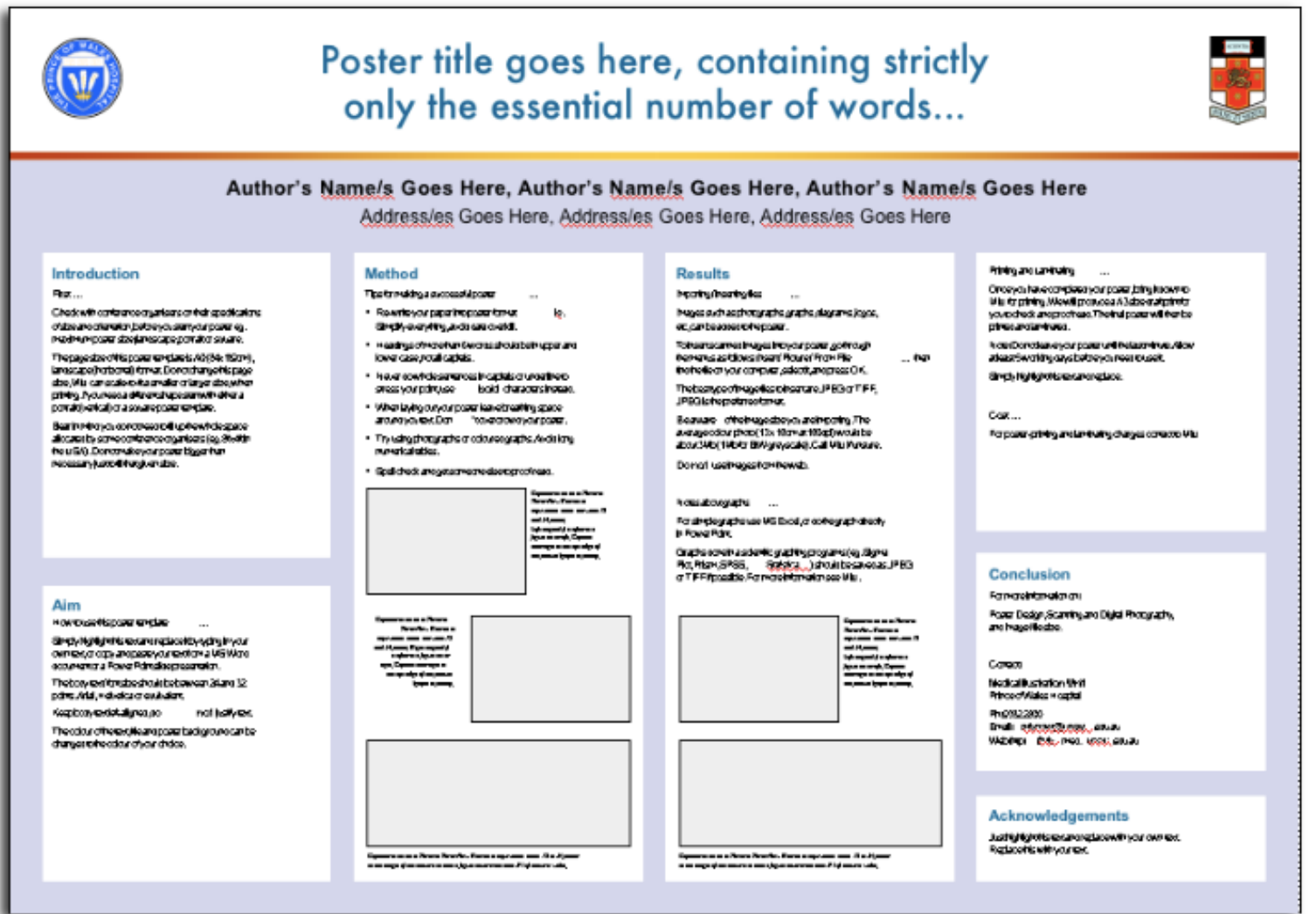 